Weekly Update – Term 3 – 20 February  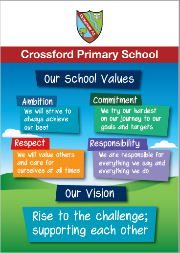 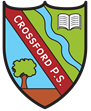 Targeted Industrial ActionAll families should have received an email with a letter from Carrie Lindsay, Executive Director (Education and Children’s Services) on 16 February 2023 regarding the impact of targeted strike action locally.  If the strikes go ahead Crossford Primary School and Nursery will be closed to all children on 22, 23 and 24 February and 28 February and 1 March.Please contact the school if you did not receive Carrie Lindsay’s letter and we will email a copy to you. Scots Poetry Competition WinnersOn Monday 6 February we welcomed Anne McFarlane (Burns Club), Elaine Campbell (Pittencrieff Park, MaryAnn Rennie and Ewan Ritche (Dunfermline Abbey) to Crossford as judges for the Scots Poetry Finals.The judges reported that the standard was incredibly high and they were delighted to hear some Scots poems that they had never heard before.  After much discussion the winners are :-Primary 1 - Jamie RobertsonPrimary 1/2  - Olive CraigPrimary 2 - Fiona McKenziePrimary 3 - Rudi LanghamPrimary 4 - Hannah DowniePrimary 5 - Luke KempPrimary 6 - Sophie KostikovaPrimary 7 - Meg Moussavi & Brooke StapletonThank you and well done to all children who learned their class poems and a special well done to all of the finalists.  We would also like to thank all family members who attended our Scots celebration on Friday 10 February.  It was a fabulous afternoon and the children performed their Scots songs and poems very well. Primary 7 Transition Club – Term 4Please see below information from Blair Ferguson, Active Schools co-ordinator.Dear Parent/Carer,We are delighted to announce that the Queen Anne Cluster Transition Club is taking place over 6 weeks next term. This club is aimed at enhancing the transition experience of the young people who will be joining us at Queen Anne after the Summer. Each week there will be a range of activities on offer for participants to choose from. Please see information below for more details:Dates: Wednesday 26th April - Wednesday 31st May (6 week block)
Times: 4pm - 5pm
Venue: Queen Anne High School 
Age: P7 
Cost: FREEPlease sign up using the following link - https://forms.office.com/e/F4tbe5ddc6Kind Regards,Blair FergusonActive Schools Coordinator - Queen Anne ClusterPE KitPE kit should be worn for all PE sessions.  We recommend:- Indoor PE – plain t-shirt, shorts/leggings, indoor PE shoes (trainers or plimsoles)Outdoor PE – warmer weather - plain t-shirt, shorts/leggings, outdoor trainers or plimsolesOutdoor PE – colder weather – plain t-shirt, hoodie, joggers, outdoor trainers or plimsolesNo football strips please.Parent Club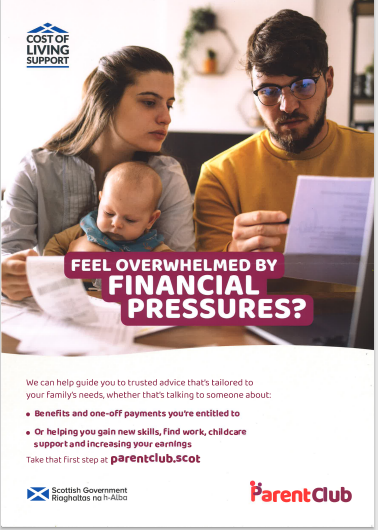 International School Meals Day on the 9th of March A Menu change and a change to Ipay Impact Pre-Order for School Meals will be in place for Thursday 9th of MarchThis change is due to International School Meals Day on the 9th of March.  Please the below for the menu.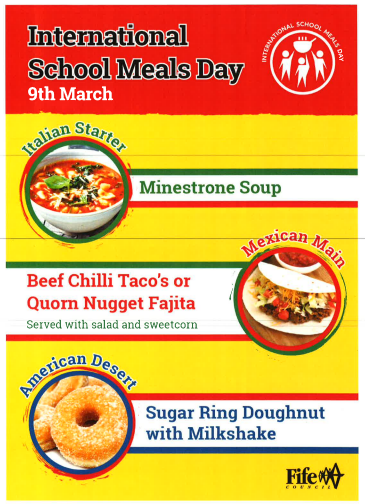 NeurodevelopmentFife Council have launched neurodevelopmental webpages. They aim to provide advice, guidance and support for children and young people with neurodevelopmental needs and their parents/carers. We hope you find these pages helpful.The pages provide information on:What we mean by Neurodevelopment – what neurodevelopment is and what we may notice when a child or young person has neurodevelopmental needs.Fife’s Neurodevelopmental Assessment Pathway for children and young people – this provides guidance on the process of neurodevelopmental assessment in Fife.Neurodevelopmental support available - helpful resources and information on services who provide support on a range of areas that can often be impacted by neurodevelopment including - behaviour, communication, wellbeing, learning and sensory skills.You can access the webpages using the link below.Neurodevelopment | GIRFEC (fife.scot)Thinking/Founders Day – 22 February 2023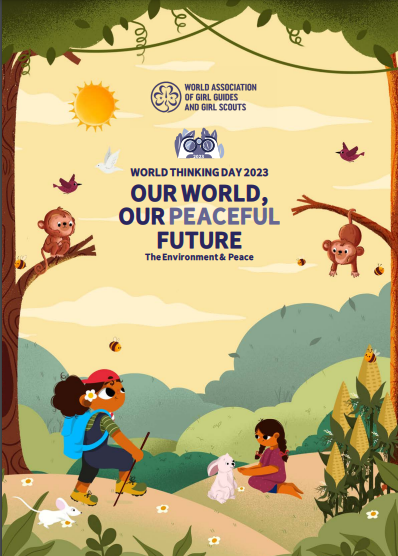 Children who are part of Rainbows, Brownies, Cubs and Scouts community are welcome to wear their respective uniforms to school to celebrate Thinking/Founders Day if the school is open to children on that day.Decider Skills Training for Parents and Carers to support their own, and their children's emotional wellbeing 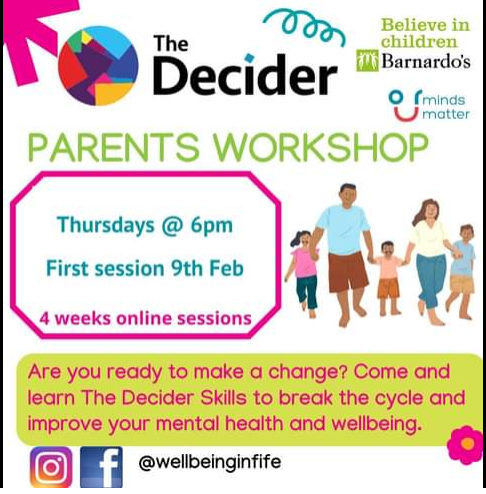 After lots of success last year running the decider skills course for parents online, we are committed to continuing this throughout this year. Our first programme is beginning in February online over an evening, starting on the 9th. We will continue to run this throughout the year in April, June, September and November. We will send out sign up information the month prior.The link to sign up is here: https://forms.office.com/e/ncfy9E9EMKThis course will run for 4 weeks online and will cover skills for parents/carers to utilise themselves as well as look at how they can use the skills to support their child/young person.Contact wellbeinginfife@barnardos.org.uk if you have any further questions.Supporting Health and WellbeingPlease find below some information for parents/carers and young people about supports available for those children and young people suffering from anxiety.ShineThe Shine group is a free, 6 session group aimed at helping young people aged 12-17 learn about anxiety and to find out about helpful coping strategies that you can use when you feel anxious. To self-refer, or for more info, click here:  https://www.accesstherapiesfife.scot.nhs.uk/shine/ The next Shine group is running online from 7th Feb-14th March 2023 from 4.15-5.15pm.  GlowGlow is a free anxiety management resource for parents/carers of children aged 8-11 years. Glow has 7 online modules (3 for parents, 4 for children) for families to work through at their own pace, with helpful videos and workbooks. To self-refer, or for more info, click here: https://www.accesstherapiesfife.scot.nhs.uk/glow/ SilvercloudSilvercloud is a collection of online programmes for parents/ carers of children aged 5-18 to help them learn techniques to reduce their child’s anxiety, which parents can self-refer in to. There is also a teenage module on anxiety for teens aged 15-18, which requires a referral.  To self-refer, or for more information, click here: https://www.accesstherapiesfife.scot.nhs.uk/silvercloud/Star Writers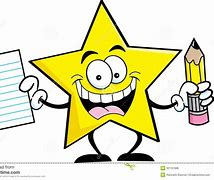 Each week we will be recognising Star Writers in each class at assembly.  Star Writers for last week were:-Primary 1/2 – Alexis – for using openers whilst writing about a science experimentPrimary 2 –  Alex – for using openers when writing instructions ‘ How to plant a beanstalk’.Primary 3 – Amber – for using connectives to join sentences and making sure she adds a full stop at the end.Primary 4 – Hannah – for using a variety of connectives in daily writing.Primary 5 – Paul – for using ‘because’, ‘but’ and ‘so’ creatively to connect sentences.Primary 6 – Logan – for achieving all of the success criteria in the instruction writing task.Primary 7-  Archie – for rising to the challenge of new writing target (descriptiveWell done.  We are very proud of you.Star ListenersEach week we will be recognising and celebrating good listening skills Sitting stillBeing quietLooking at the person who is talkingListening to all of the words.Our star listeners last week were:-Primary 1/2 – AbbiePrimary 2 – SophiePrimary 3 – LucyPrimary 4 – SamPrimary 5 – Vaughan and IslaPrimary 6 - KatePrimary 7 – MegWell done and thank you!Drop Everything and ReadOur reading ambassadors are introducing weekly ‘drop everything and read’ (DEAR) sessions on a Monday afternoon.  All children and staff will have some time where everyone stops what they are doing has some time (around 20 minutes) to read any text of their choice.  Children can bring in their own book from home for these sessions or choose a book from the classroom libraries. 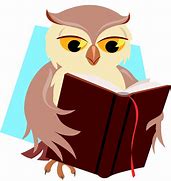 Dropping off and picking up timesWhenever possible we encourage children and families to walk to school.  This is good for our health and eases congestion around the school grounds at these busy times of day.  It also makes walking safer if there are less vehicles around the school grounds.  If you do need to drive children to school please consider parking away from the school gates and be mindful of children crossing the road particularly as you approach the school gates.  Thank you for your support with this.Attend to Achieve!Regular attendance at school is an important part of a child’s academic journey. Pupils who attend school regularly are less likely to fall behind. All schools in Fife have stretch targets to support improvements in attendance.  The stretch target for Crossford Primary School this session is 95.99%.  We are currently sitting as 95.26%.Regular attendance gives your child the opportunity to: Learn new things daily Develop and practise skillsMake friends and feel included Increase their confidence and self esteemImprove their social skillsIncrease their attainment and achievement Achieve their potential and fulfil their aspirations and ambitionsHave a good daily routineEvery Day Matters!In an average school year there are 190 school days.So, at the end of the school year – Help your child get the most out of their education by helping them come to school every day.Learning’s great…so don’t be late!Children who arrive on time settle quickly and feel included in the routines of the school day and get the full benefit of all the teaching and learning in their classroom environment. A child who is 10 minutes late every day has lost nearly an hour of school a week. Over a year this adds up to losing over a week of school time. Late children miss the introduction of their day and the first part of teaching of the morning.Lateness causes disruption to the whole class as well as the child who is late.Arriving late can often be embarrassing or stressful to the child involved. We’re here to help. If there is anything we can do as a school to support you with your child’s attendance please contact us through Seesaw, crossfordps.enquiries@fife.gov.uk or by phoning 01383 602451Term time holidaysWe are unable to authorise term time holidays. Please think carefully before arranging holidays. Up to date school holiday dates can be found on our website or by searching for Fife School holidays online.Child Protection & SafeguardingOur current child protection co-ordinators are:-Mrs Lorna Bernard – lorna.bernard@fife.gov.ukMrs Sharon Logie – sharon.logie-qh@fife.gov.ukIf you are ever concerned about the immediate safety of a child then do not hesitate to contact Police Scotland on 999.If you need to share any concerns outwith school working hours, please contact Fife Social Work using the contact details below:-Social Work Contact Centre – 03451 551503Out of hours Social Work (evenings and weekends only) – 03451 550099Enrolments for Primary 1 and Secondary 1Parents and carers of children transitioning into S1 in August 2023 must enrol before 15/03/23  using the link below:Enrol in secondary school | Fife CouncilParents and carers of children transitioning into Primary 1 in August 2023 must enrol before 15/03/2023 using the link below:Enrol in primary school | Fife CouncilNext week – Week beginning 20 February 2023Next week – Week beginning 27 February 2023If your child’s attendance isDays of school missedWeeks of school missed95%9 ½ days Almost 2 weeks of learning missed90%19 days Almost 4 weeks of learning missed85%28 ½ days Almost 6 weeks of learning missed80%38 days Almost 8 weeks of learning missed75%47 ½ days 9 ½ weeks of learning missed70%57 days Over 11 weeks of learning missed65%66 ½ days Over 13 weeks of learning missed 60%76 days Over 15 weeks of learning missed Is my child too ill for school?It can be tricky deciding whether to keep your child off school, nursery or playgroup when they’re unwell. It can be tempting to keep our children at home to stop them spreading or catching…Enrol in secondary school | Fife CouncilIf you apply for a catchment school only, we will send out an email before the 30th of April to confirm your child's place at that school. If you make a placing request for a school out-with your catchment area, we will send out a letter in the post with the outcome of your request before the 30th of April 2023, as per Fife Council policy.www.fife.gov.ukEnrol in primary school | Fife CouncilEnrolling in primary school **Applications for Primary One open from 9th January 2023 and close at midnight on 15th March 2023.** Parents and carers enrolling their child(ren) for Primary one or looking to request a place for their child(ren) at another school, which isn’t their catchment school, can now do this quickly and easily online.www.fife.gov.ukMondayTuesdayPE – P2, P3, P4, P5, P6 & P7 (including badminton coaching for Primary 4 and 5)WednesdaySchool and nursery closed due to targeted industrial action ThursdaySchool and nursery closed due to targeted industrial action FridaySchool and nursery closed due to targeted industrial action MondayPrimary 1/2 outdoor learning dayTuesdaySchool and nursery possibly closed due to industrial action TBCPE – P2, P3, P4, P5, P6 & P7 WednesdaySchool and nursery closed due to industrial action TBCPE – P1, P1/2, P6 & P7 Primary 4-7 committeesThursdayPE – P4, P5, P3, P2, P1/2 & P1Primary 6 & Primary 7 trip to Carnegie LibraryFridayWorld Book DayAssemblies2:10 – Family FinishReminders!Please ensure your child has a gym kit which can be kept in school.Please ensure ONLY water in bottles.Keep up to date with class work and pictures through SeeSaw